Департамент образования ЯНАО > Новости, Федеральные государственные образовательные стандарты > Чему должен научить педагог ученика в рамках нового стандарта? Чему должен научить педагог ученика в рамках нового стандарта?Новые требования к педагогам и руководящим работникам образовательных учреждений определяются изложенными в стандарте требованиями к результатам образования, структуре образовательных программ, а также к кадровым условиям реализации федерального государственного образовательного стандарта.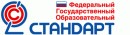 Стержнем всех изменений являются новые представления о результатах, а именно появление такой группы результатов, как метапредметные результаты, или, другими словами, способы деятельности, применимые как в рамках образовательного процесса, так и при решении проблем в реальных жизненных ситуациях.В тексте Федерального государственного образовательного стандарта изложены только требования к результатам. Сами результаты не конкретизированы. Это может порождать неточности, множественность толкований и в результате – отсутствие у педагогов и руководителей школ четких ориентиров.Остановимся на заявленных во ФГОС НОО метапредметных результатах, потому что именно они должны стать важнейшими ориентирами для повышения квалификации и переподготовки руководящих и педагогических работников общеобразовательных учреждений.Итак, что чему должен научиться ребенок в рамках нового стандарта?Планировать свою деятельностьРебенок должен уметь  планировать собственную деятельность в соответствии с поставленной задачей и условиями ее реализации и искать средства ее осуществленияДети вместе со взрослым разрабатывают «ориентировочную основу» (устный или зафиксированный в модели план действия) для совершения действия. Дети используют «ориентировочную основу» (устный или зафиксированный в модели план действия) при совершении действия. Дети самостоятельно определяют объем и содержание дополнительной тренировки для овладения способом действия. Дети в малой группе планируют собственную деятельность в ходе проектной работы. Дети осуществляют выбор наиболее эффективного способа решения в выполнении задания, имеющего несколько решений. Дети определяют, какой способ действия можно использовать при решении задачи, ориентируясь не на внешние признаки ситуации, а на существенное отношение. Дети участвуют в выполнении проектной работы, результаты которой оцениваются совместно со взрослым. Оценивать свои действияРебенок должен уметь контролировать и оценивать свои действия, вносить коррективы в их выполнение на основе оценки и учета характера ошибокДети сравнивают действие (отдельные операции) и результат с готовым образцом; Дети разрабатывают вместе со взрослым критерии оценки работы. Дети используют дифференцированное оценивание: для одной работы выделяются разные критерии оценивания. Дети разрабатывают вместе со взрослым шкалу оценки  работы. Дети различают контроль результата и контроль способа действия. Дети различают оценку результата и оценку способа действия. Дети могут производить  самооценку по заданным извне или своим установленным  критериям. Дети проводят прогностическую оценку  возможности выполнения предложенных заданий взрослым. Дети сравнивают свою самооценку выполнения задания с оценкой учителя. Самооценочные действия ребенка предшествуют оценке учителя Дети могут самостоятельно предъявлять свои результаты на публичную оценку класса, учителя. Дети оценивают отдельные операции, входящие в состав способа действия; работу с моделями (схемами) в различных условиях, соотнесение полученных результатов в ходе решения задачи с ее условиями, проблемы и трудности, возникающие в ходе выполнения заданий, критерии оценки заданий, выдвигаемые одноклассниками и учителем, свои  внеучебные достижения в школе и за ее пределами.Использовать знакиРебенок должен  уметь использовать знаково-символические средства для создания моделей изучаемых объектов и процессов, схем решения учебно-познавательных и практических задачДети фиксируют в модели общий способ действия, применимый к решению различных конкретных задач. Дети используют модели для решения конкретных задач. Дети используют разные способы моделирования. Дети преобразуют модели для постановки новой учебной задачи. Формулировать проблемуРебенок должен уметь ставить и  формулировать проблему, самостоятельно создавать алгоритмы деятельности при решении проблем творческого и поискового характераПедагог создает ситуацию, где дети (группа детей) сами обнаруживают невозможность использования уже освоенного способа действия (алгоритма) в новой ситуации, т.е. обнаруживает свое незнание («этого я не знаю»). Педагог создает ситуацию, где ребенок (малая группа) сам(и) ставит задачу овладения новым способом действия («мне надо научиться»). В ситуации, где прямое использование способа действия невозможно, дети совершают  преобразование, дающее возможность применения известного способа действия. Дети решают задачи, требующие преодоления стереотипа, конструируя новый способ решения. Работать в группеРебенок должен уметь работать в малой группе: может учитывать позиции других людей, обосновывать собственную позицию, а также координировать в ходе сотрудничества разные точки зренияДети в малой группе понимают свою роль и действуют в соответствии с этой ролью. Решая задачи в группе, каждый ребенок предъявляет свою точку зрения Решая задачи в малой группе, дети выражают свое согласие или несогласие с мнениями других детей. Решая задачи в малой группе, дети координируют разные точки зрения и приходят к общему мнению в ходе обсуждения. Дети аргументируют свое решение в ходе решения задачи (в том числе при работе в малой группе). Дети договариваются о распределении функций и ролей в совместной деятельности  (в том числе, при работе в малой группе). Решая задачи, дети задают вопросы о недостающей информации не только учителю, но и друг другу. Дети сравнивают действие (отдельные операции) партнера по группе и его результат с готовым образцом; Дети оценивают действие (отдельные операции) партнера по группе и его результат в соответствии с выделенными критериями. Искать информациюРебенок должен уметь осуществлять расширенный поиск информации с использованием ресурсов библиотек и ИнтернетаДети осуществляют поиск необходимой информации для выполнения учебных заданий с использованием учебной литературы, энциклопедий, справочников (включая электронные, цифровые), Дети осуществляют поиск необходимой информации для выполнения учебных заданий в открытом информационном пространстве, в том числе контролируемом пространстве Интернета;  Дети используют различные виды редакторов для корректуры  собственного текста с помощью компьютера  Фиксировать информациюРебенок может записывать, фиксировать информацию об окружающем мире с помощью инструментов ИКТ и обмениваться ею в образовательном процессе (через электронную почту, чат, видеоконференцию, форум, блог)Дети в малой группе (ребенок) могут планировать поиск информации, формулировать поисковые запросы, обращаться к поисковым системам интернета, цифровым источникам –гипермедиа-объектам, видео-аудиозаписям, интернет-сайтам. Дети в малой группе (ребенок) могут обрабатывать  имеющиеся сообщения (свои и других авторов): преобразовывать запись устного сообщения (включая презентацию) с помощью диктофона, видеокамеры в письменный текст, пересылать полученный текст по электронной почте, вести диалог с помощью веб-камеры, письменную дискуссию на форумах в интернете. Дети создают  текстовое описание объектов, явлений и событий, могут фиксировать их в графической форме схемы, графиков, таблицы. Сегодня в экспертном сообществе существует консенсус не только относительно содержания вышеперечисленных учебных действий, но и относительно тех детских активностей, без которого эти действия не могут быть сформированы.  Например, «умение контролировать и оценивать свои действия в соответствии с поставленной задачей» невозможно без совместной вместе с взрослым разработки шкалы оценки, без произведения ребенком самооценки по заданным результатам, без сопоставления самооценки ребенка с оценкой педагога и т.п.А это значит, что только до конца определив содержание метапредметных результатов можно понять, действительно ли идет формирование этих результатов, разработать оценочные процедуры для того, чтобы увидеть наличие или отсутствие индивидуального прогресса у детей.В этом смысле система повышения квалификации и переподготовки руководящих работников образовательного учреждения будет эффективной только в том случае, если она будет четко ориентировать подготовку педагогов (и школы в целом) на создание условий для появления новых типов образовательных результатов.Документ размещен по адресу: http://www.yamaledu.org/news/2619-chemu-dolzhen-nauchit-pedagog-uchenika-v-ramkah-novogo-standarta.html